Publicado en  el 13/02/2015 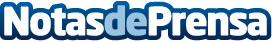 Justicia reconoce que no sabe dónde han ido los 500 millones recaudados con tasas judicialesDatos de contacto:Nota de prensa publicada en: https://www.notasdeprensa.es/justicia-reconoce-que-no-sabe-donde-han-ido_1 Categorias: Nacional Derecho http://www.notasdeprensa.es